Claudia Jean (Vedol) HarrryNovember 22, 1955 – March 1, 2006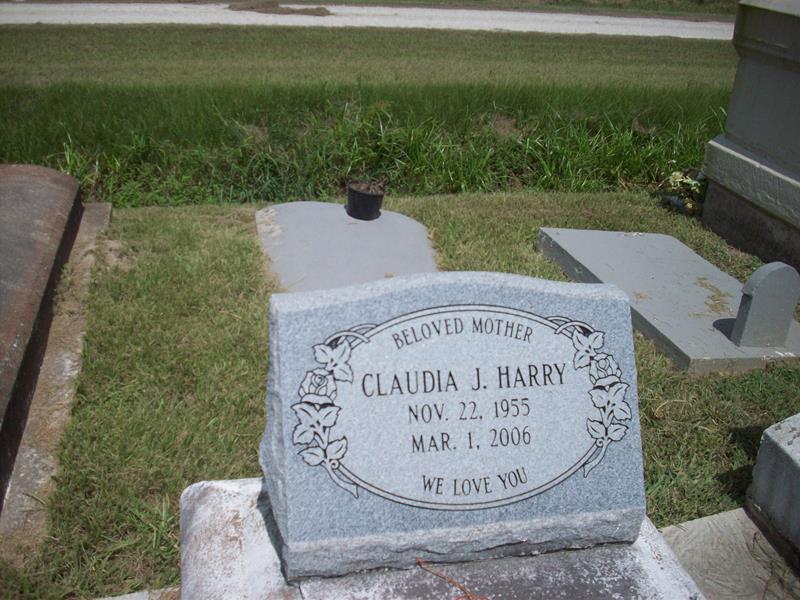    Claudia Jean Vedol-Harry of Vacherie, LA on Wednesday, March 1, 2006 at 7:10 p.m. at her residence. Daughter of the late Vincent Vedol and Berella Lewis Vedol. Mother of Lakil Harry, Martin Harry Jr., and Delvin Harry. Adopted grandmother of Kelandon Anderson. Former wife of Martin Harry, Sr. Sister of Betty Allen, Lois Vedol, Linda Malancon. Carternell Nash, Stanley Vedol and the late Sharline Bright, Brenda Jasmin, Ernestine and Van Vincent Vedol. Sister-in-law of Larry Malancon and Lawrence Nash. Also survived by a host of nieces, nephews, cousins, other relatives and friends. A native and resident of Vacherie, LA. Age 50 years.    Relatives and friends of the family, also Pastor, Officers and Members of the Highway B.C., 1st Baptist Church and neighboring churches are invited to attend the funeral services on Wednesday, March 8, 2006 at 11:00 A.M. from the Highway Baptist Church, Vacherie, LA. Rev. Wesley Brown officiating. Interment Church Cemetery. Visitation at the church after 9:00 A.M.    THE BALONEY FUNERAL HOME, L.L.C. 399 Earl Baloney Dr. Garyville, LA 70051. 985-353-2450The Times-Picayune, New Orleans, Louisiana; Mar. 7, 2006